LES ROSES DES SABLES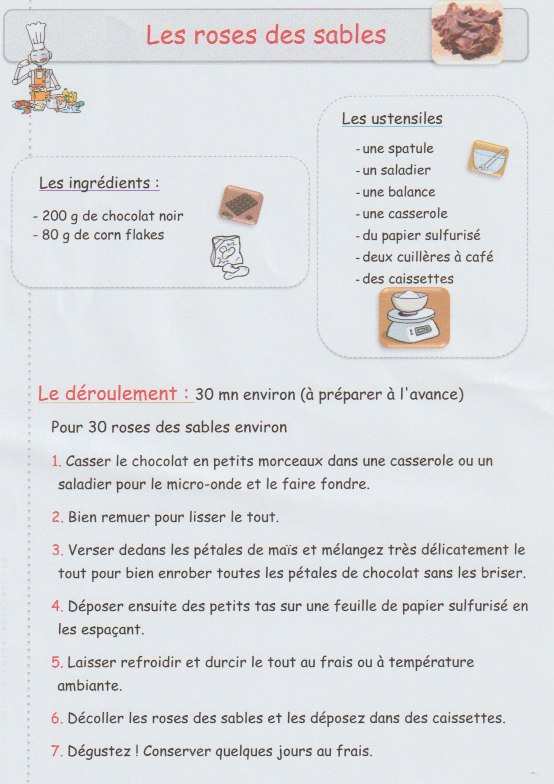 Lecture / compréhensionVoici une recette de roses des sables. Lis-la attentivement et tu peux la faire avec tes parents. Regarde les ingrédients dont tu as besoin et aussi les ustensiles.Quels sont les ingrédients dont tu as besoin ?………………………………………………………………………………………………………………………………………………………………………………………………………………………………………………………………………………………………………Quels sont les ustensiles nécessaires pour réaliser cette recette ?…………………………………………………………………………………………………………………………………………………………………………………………………………………………………………………………………………………………………………………………………………………………………………………………………………Cette recette te permet de faire combien de roses des sables ?……………………………………………………………………………………………………………………………………………………………………………………………………Raconte en respectant l’ordre comment tu as procédé pour faire la recette. Si tu n’as pas les ingrédients et que tu n’as pu la réaliser aide-toi de la recette. ……………………………………………………………………………………………………………………………………………………………………………………………………………………………………………………………………………………………………………………………………………………………………………………………………………………………………………………………………………………………………………………………………………………………………………………………………………………………………………………………………………………………………………………………………………………………………………………………………………………………………………………………………………………………………………………….……………………………………………………………………………………………………………………………………………………………………………………………………MATHEMATIQUESD’abord, regarde ces deux vidéos. https://lesfondamentaux.reseau-canope.fr/discipline/mathematiques/grandeurs-et-mesures/mesures-de-masse/de-lutilite-des-unites-de-masse.htmlhttps://lesfondamentaux.reseau-canope.fr/discipline/mathematiques/grandeurs-et-mesures/mesures-de-masse/des-ordres-de-grandeur-entre-le-kg-et-le-g.htmlTableau de conversion :Travaillons sur le chocolat :Converti le chocolat comme demandé.Ex : 200 g = 2 000 dg200 g =…………… mg200 g = …………...dag 200 g = ……………cg 20 dag = …………… g2 kg = ………………g2 g = ……………. mgCe dessin correspond à la tablette de chocolat.Combien y-a-t-il de carré de chocolat ? ……………………………………………..Comment as-tu procédé pour trouver ?………………………………………………………………………………………………………………………………………………………………………………………………………………………………………………………………………………………………………………………………………………………………………………………………………….Rempli la moitié de la tablette de chocolat. Combien en reste-t-il ? ………………………………………………………………………………………………….Je n’ai que 100 g de chocolat, combien de roses des sables vais-je pouvoir faire ?Travaillons sur les céréalesPour la recette, on a besoin de 80 g de céréales. Combien cela fait-il de milligramme (mg) ? …………………….Qui est le plus lourd, les céréales ou le chocolat ? ……………………………………….…………………………………………………………………………………………………..Si tu peux, prend en photo les roses des sables de que tu fais et envoie les moi.  MASSESkghgdaggdgcgmgMASSES2200000………………………………………………………………………………………………………………………………………………………………………………………………